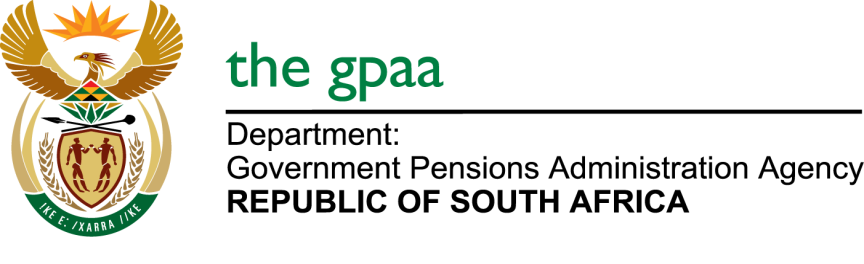 CLOSING DATE: 09 APRIL 2019PROVISION OF SECURITY SERVICES AT GPAA OFFICES (HEAD OFFICE AND TREVENNA CAMPUS) GPAA 04/2019NAME OF BIDDERSCS SecurityUnbeatable CS Trading & ProjectsMushoma Security Services & ProjectsWangis SecurityIthuba Umsundu SecuritySbu And Sbo Protection ServicesNomaduku Security & Project Management (Pty) LtdRise Security ServicesBase 5 Guard Trading & ProjectsBotla-Daka Cleaning and Security ServicesModise Protection ServicesPro SecureSiyafuna Security ServicesES Power Events Security ServicesVhugi Protection ServicesLinda SecurityTshira JV LutakPeuloane (Pty)LtdMothohobe Business EnterpriseHwibidu Group (Pty) LtdLL Security ServicesRoyal Security ccLMB Security ServicesFidelity Security ServicesVimtsire Protection ServicesSinqobile Equestrain Security Services (Pty) LtdTyeks Security ServicesImvusa 931 T/A Imvusa Security & CleaningPABC Security SolutionsMafoko Security PatrolsGoodwork Security ServicesCognizant Security SolutionsDiligence Service GroupSmada SecurityTactical Security ServicesPillar of Strength Security ServicesSemperfi Security and Projects (Pty) LtdMdedeleni EnterpriseThabzo SecurityImvula Quality Protection ServicesSilwayiphi Cleaning and Security ServicesKnights Protection ServiceMjaduzane SecurityReamogetswe Security ServiceKe Nna Malobise Security and ProjectsPhuthadichaba Trading EnterpriseMEG SecurityRaite Security Services And ConsultingMadiali Security And ProjectsSelkirk Security ServicesWenzile Phaphama Security ServicesOctavian GroupJonet Security (Pty) LtdLife at Its Best ProtectionPopo Protection ServicesKhayalami Security ServicesStallion SecurityKYA GuardsCalvary EnterpriseSilver SolutionsScheme Security Service